Viernes18de SeptiembreTercero de PrimariaMatemáticasEstampas de dinosauriosAprendizaje esperado: Uso de la descomposición de números en unidades, decenas, centenas y unidades de millar para resolver diversos problemas. Identifica las sensaciones corporales asociadas a las emociones aflictivas y aplica estrategias para regresar a la calma y enfocarse.Énfasis: Relacionar el valor posicional de las cifras con su descomposición en potencias de 10 para comparar números.¿Qué vamos a aprender?Aprenderás a ordenar números hasta de tres cifras, del menor al mayor.¿Te gusta coleccionar estampas?, piensa en alguna colección que hayas tenido, ¿de qué eran?, ¿personas?, ¿cosas?, ¿animales?, ¿te acuerdas cuántas estampitas llegaste a tener?; entre tus amigos, ¿quién era el que tenía más?En la sesión anterior aprendiste a comparar dos números y saber cuál era el mayor, ¿te gustaría comparar hasta 10 números al mismo tiempo y saber cuál es el mayor?¿Qué hacemos?Resolverás   los siguientes ejercicios: Las amigas y amigos de Pancho coleccionan estampitas de dinosaurios, ellos quieren saber ¿quién tiene más estampitas? Lalo 92, Estela 213, Anahí 367, Ángel 37, Pancho 228, Ana 30.Lo primero que tienes que hacer es acomodar los números verticalmente y colocar las unidades al mismo nivel. Debes de ordenar del que tiene menos al que tiene más, empieza por los que sólo tienen decenas Lalo 92, Ángel 37 y Ana 30.Los números con menos decenas son los de Ángel y Ana con 3, ahí empatan, pero si nos vamos a las unidades, Ana es la que menos tiene con 0. Entonces la que menos tiene es Ana con 30, luego sigue Ángel con 37 y después Lalo con 92.Ahora ordena los que tienen centenas: Estela, Anahí y Pancho. De estos, los que menos tienen son Estela y Pancho, como empatan en las centenas tienen que verificar las decenas y Estela tiene menos, entonces sigue Estela y luego Pancho, y por último Anahí que es la que tiene más centenas.Entonces la lista del menor al mayor queda así:Ana             30Ángel          37Lalo             92Estela       213Pancho     228Anahí        367Por lo tanto, quien tiene más estampitas es Anahí.Abre tu libro de Desafíos Matemáticos de tercero de primaria en la pág. 11 y resuelve el ejercicio: Ordena de menor a mayor los números que se muestran a continuación:298, 409, 78, 20, 45, 103, 301, 238, 87, 65, 43 , 316https://libros.conaliteg.gob.mx/P3DMA.htm#page/11Como puedes observar, es un problema como el de Pancho, aunque ahora son 12 números, pero el acomodo es igual, del menor al mayor.Coloca verticalmente los números y fíjate que todas las cantidades tengan las unidades alineadas.Lista por acomodar298409782045103301238876543316Ordena sólo los que su máximo valor llega a decenas, que son 78, 20, 45 87, 65 y 43 y colócalos de menor a mayor. El menor es el que sólo tiene dos decenas 20, luego continúan 45 y 43 que empatan en decenas, pero 43 sigue porque tiene menos unidades y después 45. Enseguida va 65, después 78 y por último en cuanto a decenas coloco el 87.Ordena los números que su máximo valor son las centenas que son; 298, 409, 103, 301, 238 y 316. Sigue 103 porque sólo tiene una centena, después siguen 298 y 238 que empatan en centenas, pero al comparar las decenas es menor 238 y luego sigue 298.Continua 301 y 316 que empatan en centenas, pero al irme a las decenas es menor 301 que tiene cero decenas, luego sigue 316 y por último está 409, que es el que más centenas tiene y por lo tanto es el número mayor. Lista ordenada del menor al mayor204345657887103238298301316409Para comparar varios números de 3 o 2 cifras, con la finalidad de ordenarlos de menor a mayor, puedes seguir los siguientes pasos:Una forma es acomodar las unidades en una misma línea a la izquierda.Empieza a comparar los que su valor máximo sólo llega a decenas.El que tenga menos decenas será el primero, ya que es el menor. En caso de empate en decenas, tendrás que comparar sus unidades y el que tenga menos unidades será el primero.Continua con los demás números con decenas hasta tenerlos ordenados.Sigue con los que su máximo valor son las centenas y procede de la misma forma, el que tenga menos centenas será el siguiente y en caso de empate te irás a las decenas y de seguir el empate, compararás con las unidades.Sigue con los demás números con centenas hasta ordenarlos. El número que tenga más centenas será el mayor.Fíjate en el siguiente ejemplo:35, 124, 97, 328, 39, 128Números a comparar351249732839128Comparaciones35 contra 3997124 contra 128328Lista ordenada del menor al mayor353997124128328¡Buen trabajo!Gracias por tu esfuerzo.Para saber másLecturas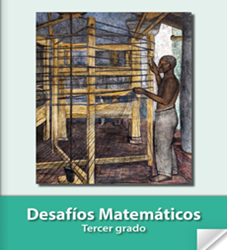 https://libros.conaliteg.gob.mx/P3DMA.htm